 	Checkouts & Renewals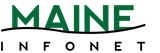 Home Library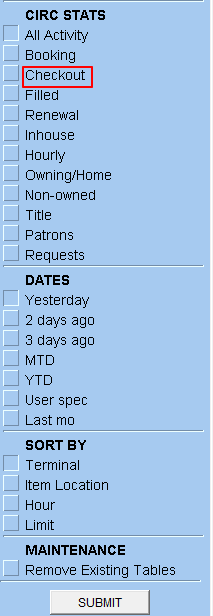 Web Management ReportsGo to:Minerva -- http://minerva.maine.edu/manageURSUS -- http://ursus.maine.edu/manageMILS -- http://mils.maine.edu/manageCheckoutsPick Circ Activity Login with your username and passwordPick the following:CIRC STATS: CheckoutDATES: whatever timeframe you’re afterLOCATIONS: SystemTYPE: Home LibrClick SubmitIf you chose User Spec for the date you will be prompted to select a date range. Click Submit Query once you have chosen your date range. 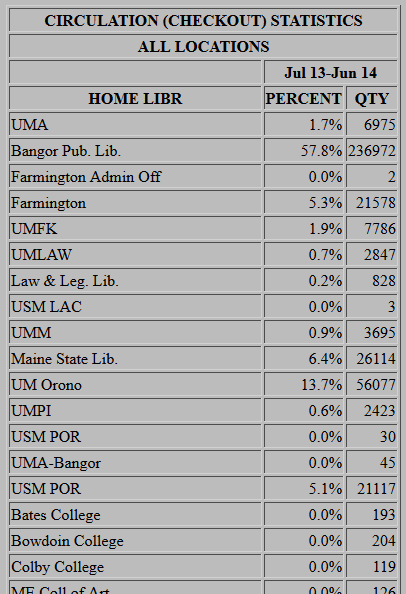  Find your library’s name in the list and record the number of checkouts next to it.RenewalsPick Circ Activity Login with your username and passwordPick the following: CIRC STATS: RenewalDATES: whatever timeframe you’re afterLOCATIONS: SystemTYPE: Home LibrClick SubmitIf you chose User Spec for the date you will be prompted to select a date range. Click Submit Query once you have chosen your date range.  Find your library’s name in the list and record the number of checkouts next to it.Item LocationCheckoutsPick Circ ActivityLogin with your username and passwordPick the following:CIRC STATS: CheckoutDATES: whatever timeframe you’re afterLOCATIONS: SystemTYPE: Location Click Submit Find your library’s name in the list and record the number of checkouts next to it.—it may be listed twice because of some MaineCat transactions listing differently. I’m trying to get rid of that, but it’s worth checking. If it’s there twice, just add them together.RenewalsPick Circ ActivityLogin with your username and passwordPick the followingCIRC STATS: RenewalDATES: whatever timeframe you’re afterLOCATIONS: SystemTYPE: LocationClick Submit Find your library’s name in the list and record the number of checkouts next to it. 